Year 4 recommended reading list. 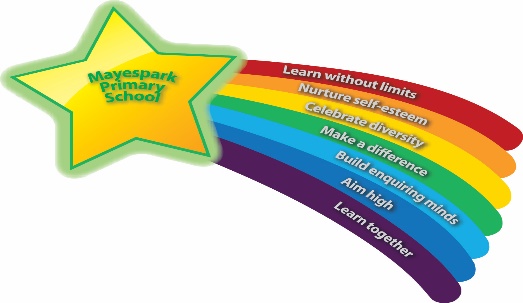 The list below comes from The School Reading List website:(https://schoolreadinglist.co.uk/reading-lists-for-ks2-school-pupils/suggested-reading-list-for-year-4-pupils-ks2-age-8-9/)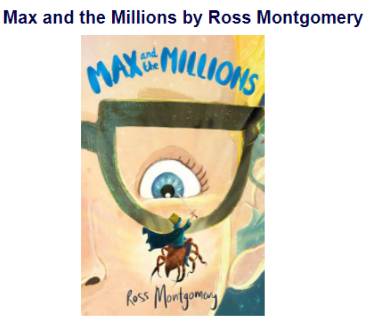 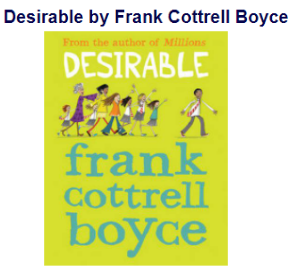 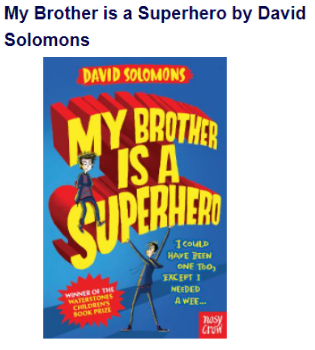 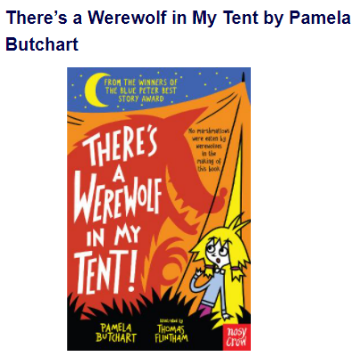 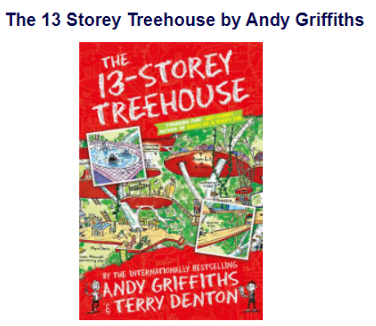 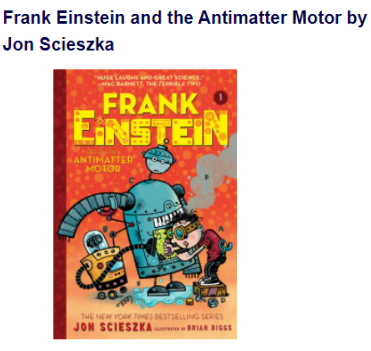 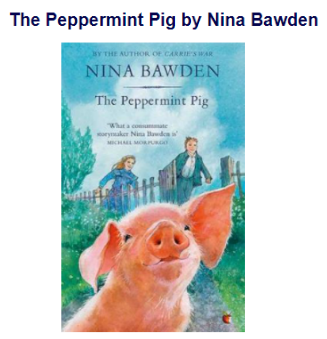 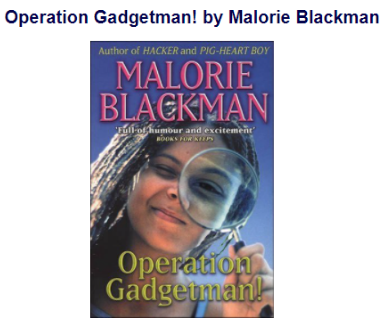 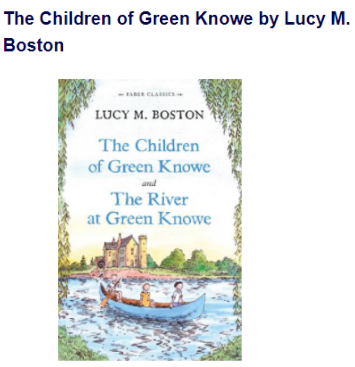 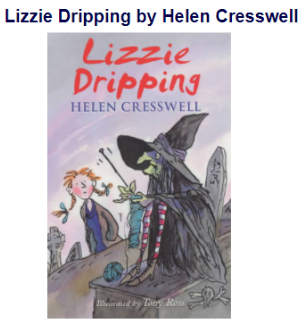 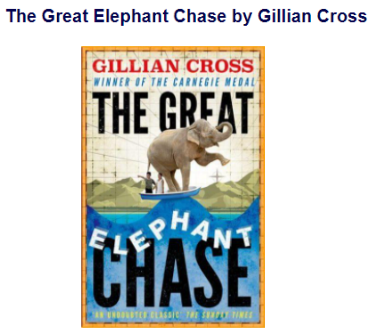 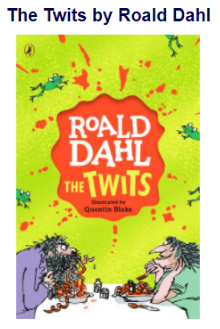 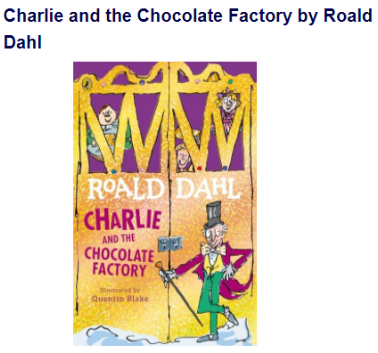 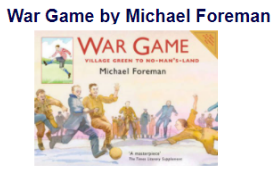 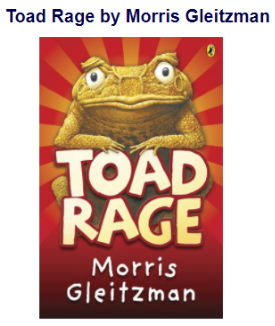 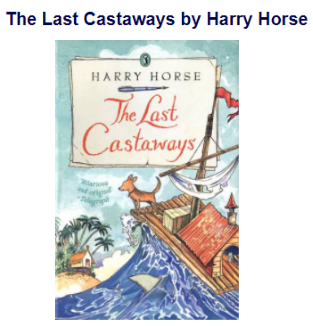 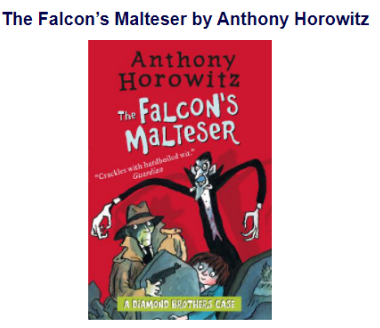 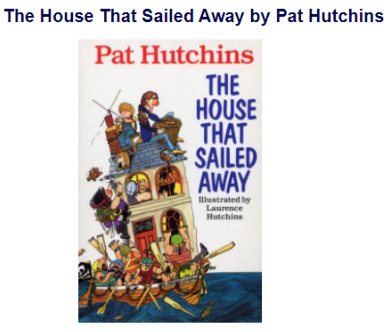 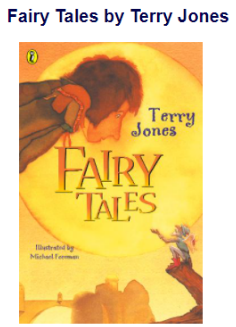 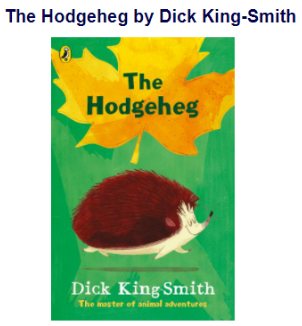 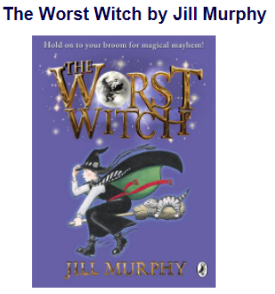 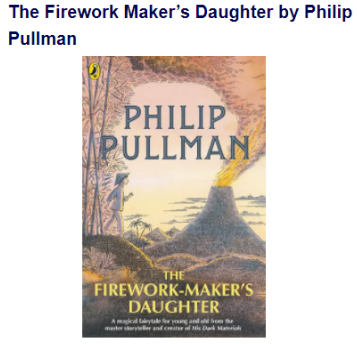 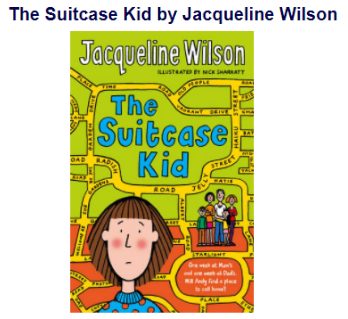 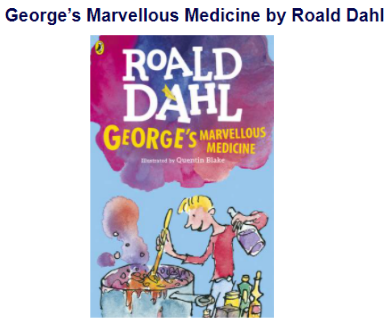 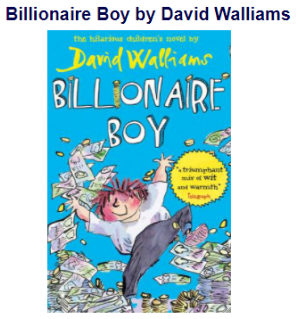 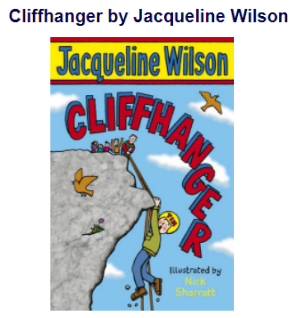 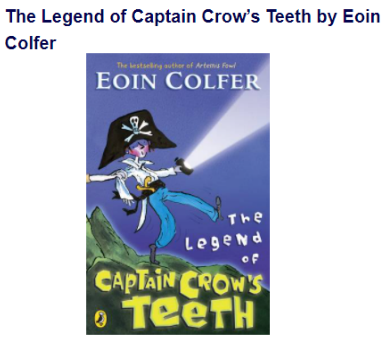 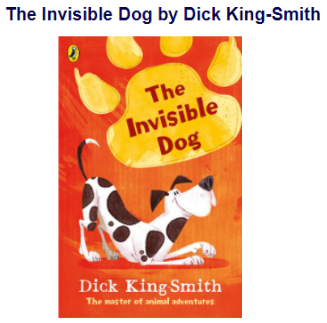 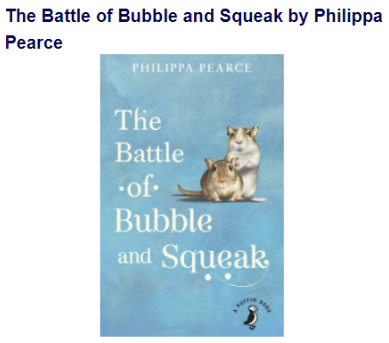 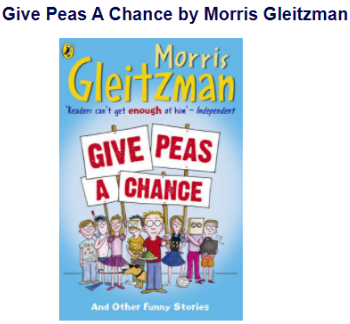 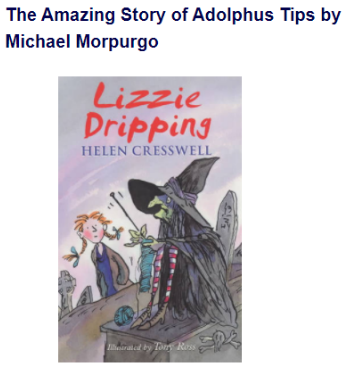 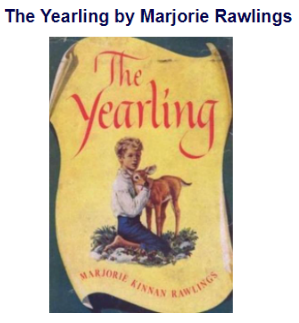 